Połączenie z nauczycielem w aplikacji TeamsAby połączyć się z wybranym nauczycielem należy kliknąć w trzy kropki, wyszukać aplikację Rozmowy  > Kontakty  następnie kliknąć w słuchawkę przy nazwisku nauczyciela.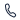 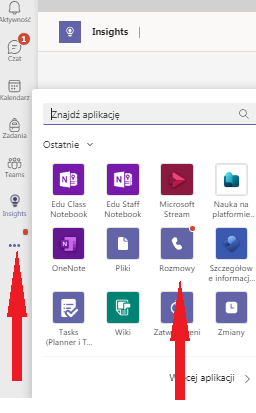 